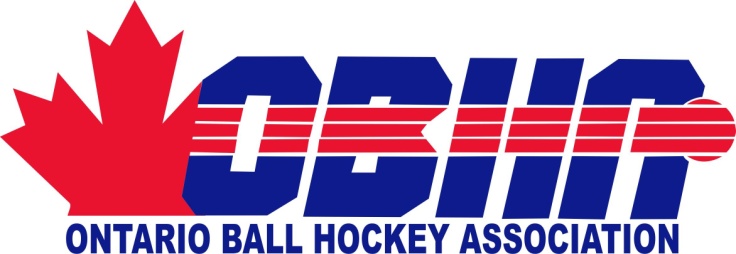 56 Pennsylvania Avenue, Unit 5Concord, Ontario, L4K 3V9T: 905-738-3320www.ontarioballhockey.ca 56 Pennsylvania Avenue, Unit 5Concord, Ontario, L4K 3V9T: 905-738-3320www.ontarioballhockey.ca ROWAN’S LAW/CONCUSSION CODE OF CONDUCT AND CONCUSSION AWARENESS RESOURCE ACKNOWLEDGEMENT FORMROWAN’S LAW/CONCUSSION CODE OF CONDUCT AND CONCUSSION AWARENESS RESOURCE ACKNOWLEDGEMENT FORMROWAN’S LAW/CONCUSSION CODE OF CONDUCT AND CONCUSSION AWARENESS RESOURCE ACKNOWLEDGEMENT FORMROWAN’S LAW/CONCUSSION CODE OF CONDUCT AND CONCUSSION AWARENESS RESOURCE ACKNOWLEDGEMENT FORMAs of July 1, 2019, every sport organization in Ontario must adhere to the Government of Ontario’s enactment of Rowan’s Law (Concussion Safety).   If you are an Ontario Ball Hockey Association (OBHA) athlete under 26 years of age, the parent of an athlete under 18, a coach, a team trainer or a game official, you need to follow the rules of Rowan’s Law, which include:1. Review the Ontario's official Concussion Awareness Resources before registering or serving with the OBHA.  Concussion Awareness Resources can be found at this website:  www.Ontario.ca/concussions     10 and Under Concussion Awareness Resource11-14 Concussion Awareness Resource15 and Over Concussion Awareness Resource 2.  Review the OBHA’s Concussion Code of Conduct that is provided to you found on the OBHA website at www.ontarioballhockey.ca under the Rowan’s Law Tab.3. Confirm that you have reviewed both of these resources every year with the OBHA.Acknowledgement of ReviewBy signing this form, I confirm that I have reviewed the applicable Concussion Awareness Resource at www.ontario.ca/concussions and that I have fully reviewed and commit to the Ontario Ball Hockey Association’s applicable Concussion Code of Conduct.As of July 1, 2019, every sport organization in Ontario must adhere to the Government of Ontario’s enactment of Rowan’s Law (Concussion Safety).   If you are an Ontario Ball Hockey Association (OBHA) athlete under 26 years of age, the parent of an athlete under 18, a coach, a team trainer or a game official, you need to follow the rules of Rowan’s Law, which include:1. Review the Ontario's official Concussion Awareness Resources before registering or serving with the OBHA.  Concussion Awareness Resources can be found at this website:  www.Ontario.ca/concussions     10 and Under Concussion Awareness Resource11-14 Concussion Awareness Resource15 and Over Concussion Awareness Resource 2.  Review the OBHA’s Concussion Code of Conduct that is provided to you found on the OBHA website at www.ontarioballhockey.ca under the Rowan’s Law Tab.3. Confirm that you have reviewed both of these resources every year with the OBHA.Acknowledgement of ReviewBy signing this form, I confirm that I have reviewed the applicable Concussion Awareness Resource at www.ontario.ca/concussions and that I have fully reviewed and commit to the Ontario Ball Hockey Association’s applicable Concussion Code of Conduct.As of July 1, 2019, every sport organization in Ontario must adhere to the Government of Ontario’s enactment of Rowan’s Law (Concussion Safety).   If you are an Ontario Ball Hockey Association (OBHA) athlete under 26 years of age, the parent of an athlete under 18, a coach, a team trainer or a game official, you need to follow the rules of Rowan’s Law, which include:1. Review the Ontario's official Concussion Awareness Resources before registering or serving with the OBHA.  Concussion Awareness Resources can be found at this website:  www.Ontario.ca/concussions     10 and Under Concussion Awareness Resource11-14 Concussion Awareness Resource15 and Over Concussion Awareness Resource 2.  Review the OBHA’s Concussion Code of Conduct that is provided to you found on the OBHA website at www.ontarioballhockey.ca under the Rowan’s Law Tab.3. Confirm that you have reviewed both of these resources every year with the OBHA.Acknowledgement of ReviewBy signing this form, I confirm that I have reviewed the applicable Concussion Awareness Resource at www.ontario.ca/concussions and that I have fully reviewed and commit to the Ontario Ball Hockey Association’s applicable Concussion Code of Conduct.As of July 1, 2019, every sport organization in Ontario must adhere to the Government of Ontario’s enactment of Rowan’s Law (Concussion Safety).   If you are an Ontario Ball Hockey Association (OBHA) athlete under 26 years of age, the parent of an athlete under 18, a coach, a team trainer or a game official, you need to follow the rules of Rowan’s Law, which include:1. Review the Ontario's official Concussion Awareness Resources before registering or serving with the OBHA.  Concussion Awareness Resources can be found at this website:  www.Ontario.ca/concussions     10 and Under Concussion Awareness Resource11-14 Concussion Awareness Resource15 and Over Concussion Awareness Resource 2.  Review the OBHA’s Concussion Code of Conduct that is provided to you found on the OBHA website at www.ontarioballhockey.ca under the Rowan’s Law Tab.3. Confirm that you have reviewed both of these resources every year with the OBHA.Acknowledgement of ReviewBy signing this form, I confirm that I have reviewed the applicable Concussion Awareness Resource at www.ontario.ca/concussions and that I have fully reviewed and commit to the Ontario Ball Hockey Association’s applicable Concussion Code of Conduct.Name of the Participant:_______________________________Date of BirthOf Participant:DD/MM/YYYY___/____/____For participants under 18 years of age,Name of Parent/Guardian:  ___________________________________________Signature of the Parent/Guardian: ________________________________________________ For participants under 18 years of age,Name of Parent/Guardian:  ___________________________________________Signature of the Parent/Guardian: ________________________________________________ For participants under 18 years of age,Name of Parent/Guardian:  ___________________________________________Signature of the Parent/Guardian: ________________________________________________ For participants under 18 years of age,Name of Parent/Guardian:  ___________________________________________Signature of the Parent/Guardian: ________________________________________________ Signature of the Participant if over the age of 18: ___________________________________Signature of the Participant if over the age of 18: ___________________________________Signature of the Participant if over the age of 18: ___________________________________Signature of the Participant if over the age of 18: ___________________________________Disclaimer:  In order to register/participate in the Ontario Ball Hockey Association this signed form must be submitted to the Ball Hockey Association that you are registered with.Disclaimer:  In order to register/participate in the Ontario Ball Hockey Association this signed form must be submitted to the Ball Hockey Association that you are registered with.Disclaimer:  In order to register/participate in the Ontario Ball Hockey Association this signed form must be submitted to the Ball Hockey Association that you are registered with.Disclaimer:  In order to register/participate in the Ontario Ball Hockey Association this signed form must be submitted to the Ball Hockey Association that you are registered with.